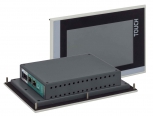 HMI710T